             DUBROVAČKO-NERETVANSKA ŽUPANIJA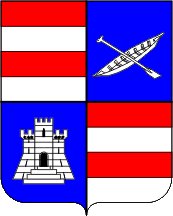 PRORAČUN ŽUPANIJE  - kratki vodič -2021.Skupština Dubrovačko-neretvanske županije je dana  18. prosinca 2020. usvojila Proračun Dubrovačko-neretvanske županije za 2021. i projekcije za 2022. i 2023.I.OPĆENITO O PRORAČUNUŠto je proračun?Proračun je temeljni financijsko-planski akt kojim se procjenjuju prihodi i primici te utvrđuju rashodi i izdaci jedinice lokalne i područne (regionalne) samouprave za jednu fiskalnu ili proračunsku godinu. Fiskalna ili proračunska godina je razdoblje od dvanaest mjeseci za koje se planiraju prihodi i rashodi. Fiskalna ili proračunska godina poklapa se s kalendarskom i traje od 1. siječnja do 31. prosinca.Proračun donosi predstavničko tijelo jedinice – Županijska skupština.  Uz proračun, donose se i projekcije za sljedeće dvije godine.Ako se proračun ne donese u roku, donosi se Odluka o privremenom financiranju jedinice u skladu sa zakonom.Uz proračun se donosi i Odluka o izvršavanju proračuna kojom se uređuje struktura proračuna, planiranje, izvršavanje, izvještavanje i druga pitanja koja su od značaja za izvršavanje proračuna. Zakonska osnova za izradu proračunaZakon o proračunu (NN 87/08, 136/12 i 15/15)Pravilnik o proračunskim klasifikacijama (NN 26/10, 120/13 i 1/20)Pravilnik o proračunskom računovodstvu i Računskom planu (NN 124/14, 115/15, 87/16, 3/18, 126/19 i 108/20 )Upute Ministarstva financija za izradu proračuna JLP(R)SZakon o fiskalnoj odgovornosti (NN 111/18)Uredba o sastavljanju i predaji izjave o fiskalnoj odgovornosti i izvještaja o primjeni fiskalnih pravila(NN 95/19) Zakon o lokalnoj i područnoj (regionalnoj ) samoupravi (NN 33/01, 60/01, 129/05, 109/07, 125/08, 36/09, 150/11, 144/12, 19/13 – pročišćeni tekst, 137/15 i 123/17 i 98/19).Sadržaj proračuna Opći dio proračuna sastoji se od Računa prihoda i rashoda i Računa financiranjaPosebni dio proračuna sastoji se od plana rashoda i izdataka proračunskih korisnika iskazanih po vrstama, raspoređenih u programe koji se sastoje od aktivnosti i projekataPlan razvojnih programa – dokument JLP(R)S koji se sastavlja i donosi za trogodišnje razdoblje, a sadrži ciljeve i prioritete razvoja jedinice povezane s organizacijskom i programskom klasifikacijom njezina proračuna.Jedno od najvažnijih načela proračuna je URAVNOTEŽENOST. Ukupna visina planiranih prihoda mora biti istovjetna ukupnoj visini planiranih rashoda.Tijekom proračunske godine provodi se uravnoteženje proračuna izmjenama i dopunama proračuna.Izvještavanje o izvršenju proračunaPravilnikom o polugodišnjem i godišnjem izvještaju o izvršenju proračuna propisuju se sadržaj i obveznici izrade polugodišnjeg i godišnjeg izvještaja o izvršenju proračuna.Polugodišnji izvještaj o izvršenju Proračuna:Upravni odjel za financije dostavlja županu najkasnije do 5. rujna tekuće proračunske godine;Župan istog dostavlja Županijskoj skupštini na donošenje najkasnije do 15. rujna tekuće proračunske godine.Godišnji izvještaj o izvršenju Proračuna:Upravni odjel za financije dostavlja županu najkasnije do 1. svibnja tekuće proračunske godine,Župan istog dostavlja Županijskoj skupštini na donošenje najkasnije do 1. lipnja tekuće proračunske godine.II. PRORAČUN DUBROVAČKO-NERETVANSKE ŽUPANIJE ZA 2021.Proračun Dubrovačko-neretvanske Županije za 2021. planiran je na iznos od 1.010.584.000 kuna.PRIHODI I PRIMICI za 2021.- u kunama -Proračunski korisnici čiji su vlastiti i namjenski prihodi evidentirani i uključeni u proračun su osnovne škole, srednje škole, zdravstvene ustanove, domovi za starije i nemoćne osobe i javne ustanove.Izvod iz popisa proračunskih i izvanproračunskih korisnika Dubrovačko-neretvanske županije sastavni je dio Odluke o izvršavanju proračuna Dubrovačko-neretvanske županije za 2021. godinu.Prihodi i primici za 2021.- županijski dio proračunaDecentralizirane funkcijeZnačajna sredstva Proračuna odnose se na financiranje decentraliziranih funkcija.Decentralizirane funkcije (školstvo, zdravstvo, socijala) planirane su ukupno u iznosu od 65,0 mil.kuna, a iste se financiraju iz dva izvora:udjela poreza na dohodak – 13,2 mil.kuna, i državne potpore izravnanja – 51,8 mil.kuna.RASHODI I IZDACI za 2021.Pregled po organizacijskoj klasifikaciji rasporeda sredstava odnosno po aktivnostima i projektima upravnih tijela Županije i korisnicima:III. EU PROJEKTI – županijski dio proračuna I. Upravni odjel za poslove Župana, Županijske skupštine i opću upravuRAZLOG ODSTUPANJA OD PROŠLOGODIŠNJIH PROJEKCIJA: Projekt STREAM provodi se iz programa prekogranične suradnje INTERREG HR-ITA, a njegov je glavni cilj je ustrojavanje Centra za nadzor poplava u Opuzenu te nabava opreme za operativne snage civilne zaštite na području Dubrovačko-neretvanske  županije za djelovanje tijekom poplava, ali i sanaciju posljedica od poplava. Lokacijski projekt je usmjeren na područje doline Neretve gdje je ugroza od poplava i njezinih posljedica i najizglednija.Projekt SUSPORT provesti će pilot aktivnosti partnera s područja Dubrovačko-neretvanske županije koje uključuju promjene u lučkim upravama Ploče i Dubrovnik, te će kroz projekt lučka uprava Ploče zamijeniti postojeću rasvjetu u lučkom području s LED rasvjetom, postaviti zaštitne barijere i senzore te ugraditi novi energetsko učinkovitiji sustav klimatizacije. Lučka uprava Dubrovnik će zamijeniti postojeću rasvjetu u lučkom području s LED rasvjetom, a Dubrovačko-neretvanska županija će nabaviti energetsko učinkovitije vozilo. Na kraju će se rezultati projekta promovirati putem izrade prekogranične zajedničke strategije na temu održivosti okoliša i energetske učinkovitosti za koju se očekuje da će se uspješno moći primjenjivati i u drugim lukama, kako u programskom području, tako i izvan nje.Projekt FIRESPILL provodi se iz programa prekogranične suradnje INTERREG HR-ITA, a njegov je glavni  cilj je izgradnja zgrade Centra za obuku vatrogasaca u Kuli Norinskoj. Osim tog važnog infrastrukturnog objekta obuhvaća i niz aktivnosti usmjerenih podizanju svjesnosti o očuvanju okoliša i prirodne baštine, ali i osposobljavanja operativnih snaga civilne zaštite. Provedba obaju projekata službeno je započela 1. travnja ove godine, no radi objektivnih okolnosti (globalne pandemije koronavirusa) provedbene su aktivnosti u kašnjenju radi čega je došlo do značajnih odstupanja od postavljenog plana za 2020. godinu. Glavnina aktivnosti na realizaciji projekata očekuje 2021. godine, a planirani završetak je krajem 2022. godine.Projekt TAKE IT SLOW poticati će zaštitu i promociju krajolika, ruralne arhitekture, gastronomije i stila života kroz održive turističke proizvode, kreativne industrije, umjetnost i ICT tehnologije te će razviti alate za pravovremeno reagiranje na zahtjeve turističkog tržišta. Dubrovačko-neretvanska županija će u suradnji s Općinom Ston uspostaviti moderni multimedijalni interpretacijski centar jadranske baštine u Kneževom dvoru u Stonu za čiju je obnovu kroz projekt osigurano više od 3,5 milijuna kuna.  II. Upravni odjel za društvene djelatnostiProvedba projekta Zajedno možemo sve! – 4 započela je 1. kolovoza 2017. i traje do 31. srpnja 2021. godine Dubrovačko-neretvanska županija je kroz ovaj projekt „osigurala je sredstva za financiranje pomoćnika u nastavi za učenika s teškoćama u školama kojima je osnivač. Županija će kroz provedbu projekta povući maksimalan dozvoljeni iznos bespovratnih EU sredstava u iznosu od 8.000.000,00 kn sukladno svom indeksu razvijenosti. Ostatak sredstava u iznosu od 4.684.504,00 Županija izdvaja iz vlastitog proračuna kroz četverogodišnje razdoblje trajanja projekta. Očekuje se da će u rujnu iduće godine startati projekt pod nazivom Zajedno možemo sve! – 5.Turistička i ugostiteljska škola Dubrovnik Odlukom Ministarstva znanosti i obrazovanja imenovana je Regionalnim centrom kompetentnosti u sektoru turizam i ugostiteljstvo. U Županiji su predviđena ulaganja na tri lokacije i to u prostoru postojeće zgrade Turističke i ugostiteljske škole Dubrovnik, u prostor u vlasništvu Turističke i ugostiteljske škole Dubrovnik unutar gradskih zidina (Garište) te u prostor Vile Čingrija. Predviđena vrijednost projekta iznosi 105.000.000,00 kuna. Dubrovačko-neretvanska županiju kao osnivač ustanova za strukovno obrazovanje, a u suradnji sa Regionalnom razvojnom agencijom DUNEA, Turističkom i ugostiteljskom školom Dubrovnik i Gradom Dubrovnikom izradila je Razvojni plan u kojem je Županija dokazala spremnost i potencijale osnivača za potporu osnivanju i održivom upravljanju budućim Regionalnim centrom kompetentnosti.Školska shema voća i mlijeka putem sredstava Agencije za plaćanja u poljoprivredi, ribarstvu i ruralnom razvoju omogućuje svim učenicima osnovnih i srednjih škola dva puta tjedno unos mlijeka i svježeg voća, kao i podizanje svijesti o značaju zdrave prehrane.Novi projekt - Osiguravanje sustava podrške za žrtve nasilja u obitelji na području DNŽ U svrhu ostvarenja dugoročnog rješenja za sklonište za žrtve nasilja u obitelji, Dubrovačko-neretvanska županija u suradnji sa Caritasom Dubrovačke biskupije i Dubrovačkom biskupijom iznašla je odgovarajuću lokaciju, na kojoj postoji nekretnina koju je potrebno prenamijeniti i u potpunosti rekonstruirati te opremiti sukladno Pravilniku o minimalnim uvjetima za pružanje socijalnih usluga u svrhu osiguravanja sustava podrške za žene žrtve nasilja i žrtve nasilja u obitelji što će se realizirati kroz predmetni projekt.III. Upravni odjel za gospodarstvo i more Projekt Argos- uspostava centra za školjkarstvo na Bistrini kroz nabavu specijalizirane opreme.Projekt Mimosa- Projektom se želi poboljšati kvaliteta, sigurnost i ekološka održivost usluga pomorskog i obalnog prometa promicanjem multimodalnosti u programskom području.Projekt GECO2- Uspostava regionalnog opservatorija za mjerenje zasićenost zraka.IV. Upravni odjel za zaštitu okoliša, komunalne i imovinsko-pravne posloveProjekt Promicanje održivog razvoja doline Neretve kroz uspostavljanje pješačke staze u park-šumi Predolac-Šibenica, EDU – EKO – igrališta u Otrić – Seocima i  EDU – EKO VRTA u Staševici ima za cilj razvijanje svijesti kod djece i lokalnog stanovništva o važnosti očuvanja autohtone bioraznolikosti te prepoznavanje i korištenje istih u svakodnevnom životu, povećanje atraktivnosti, edukativnog kapaciteta i održivog upravljanja prirodnom baštinom u dolini Neretve.Cilj projekta WATERCARE - zaštita priobalnih voda od različitih vrsta onečišćenja  je zaštita okoliša (mora) od onečišćenja, poboljšanje kakvoće mora za kupanje smanjenjem mikrobiološkog onečišćenja, razvoj modela za predviđanje mikrobiološkog onečišćenja.Strukturni projekt CASCADE - CoAStal and marine waters integrated monitoring systems for ecosystems proteCtion AnD managemEnt, ima za cilj razvoj skupa usklađenih i koordiniranih akcija, uključujući praćenje (promatranje i modeliranje) i upravljanje morskim okolišem i obalnim područjem kako bi se poboljšalo znanje i procijenila ranjivost kopnenog, obalnog i morskog okoliša i ekosustava u Italiji i Hrvatskoj s konačnim ciljem obnove ugroženih vrsta i podrške integriranom upravljanju.  Pilot područje za DNŽ će biti ušće Neretve.Strukturni projekt ADRIACLIM ima za cilj prikupljanje potrebnih informacija kako bi se podržao razvoj regionalnih planova prilagođavanja klimatskim promjenama, izrada Smjernica/Plana adaptacije na klimatske promjene kroz mjerenja koja će biti odrađena kroz projekt u suradnji s ostalim projektnim partnerima IZOR i Institut Ruđer Bošković. Pilot područje za DNŽ - obalno područje/plaža u vali Slano. Ulaganje u podizanje razine svijesti o problematici klimatskih promjena kroz uređenje plaže.IV. KONTAKTI I INFORMACIJEŽupanijski adresarhttp://www.edubrovnik.org/Na navedenoj web stranici mogu se naći kontakt telefoni i e-mail adrese pročelnika Dubrovačko-neretvanske županije po upravnim tijelima kao i kontakt podaci župana i njegovih zamjenika.Proračun se javno objavljuje u Službenom glasniku Dubrovačko-neretvanske županije i na mrežnim stranicama županije.U Projekt „Otvoreni proračun“  su se uključile sve županije radi postizanja još veće transparentnosti proračuna. Ovom aplikacijom omogućeno je prezentiranje podataka o proračunima svih županija.„Otvoreni proračun“ možete pronaći na sljedećoj adresi:http://www.edubrovnik.org/   ili   http://hrvzz.hr/otvoreni proracun/.*** *** ***O P I S2021.SVEUKUPNI IZNOS PRIHODA I PRIMITAKA  PRORAČUNA (uključeni proračunski korisnici)1.010.584.000IZNOS ŽUPANIJSKOG PRORAČUNA BEZNAMJENSKIH PRIHODA PRORAČUNSKIH KORISNIKA263.114.637PRORAČUNSKI KORISNICI ČIJI SU  NAMJENSKI PRIHODIEVIDENCIJSKI UKLJUČENI U PRORAČUN747.469.363UKUPNI PRIHODI I PRIMICIŽUPANIJSKOG DIJELA PRORAČUNA       263.114.6371. TEKUĆI PRIHODI69.795.987    PRIHOD OD POREZA59.450.000    PRIHODI OD IMOVINE	7.279.408    PRIHODI OD PRISTOJBI I PO POSEBNIM PROPISIMA3.041.579    OSTALI PRIHODI25.0002. POMOĆI 62.757.100    POMOĆI IZ FONDOVA EU45.680.793    REFUNDACIJA IZ FONDOVA EU – IPA projekti6.208.550    POMOĆI IZ DRŽAVNOG PRORAČUNA10.248.507    POMOĆI IZ DRUGIH PRORAČUNA589.250    POMOĆI OD OSTALIH SUBJEKATA30.0004. PRIMICI OD FINANCIJSKE IMOVINE I ZADUŽIVANJA112.0005. DECENTRALIZIRANE FUNKCIJE64.971.5156. REZULTAT POSLOVANJA DNŽ46.158.0357. URED DRŽAVNE UPRAVE DNŽ19.320.000UPRAVNI  ODJELIPRORAČUN 2021.I.ŽUPANIJSKI PRORAČUN263.114.637UO ZA POSLOVE ŽUPANA I ŽS51.545.813UO ZA DRUŠTVENE DJELATNOSTI107.196.673UO ZA GOSPODARSTVO I MORE29.672.515UO ZA PROSTORNO UREĐENJE I GRADNJU3.738.000UO ZA KOMUNALNE POSLOVE I ZAŠTITU OKOLIŠA25.314.136UO ZA FINANCIJE45.647.500II. FINANCIRANJE IZVAN ŽUPANIJSKOG PRORAČUNA:747.469.363Školstvo259.357.556Zdravstvene ustanove/socijala481.218.007JU Zavod za prostorno uređenje350.000JU za zaštićene dijelove prirode1.539.950JU RRA Dunea5.003.850UKUPNO RASHODI:1.010.584.0001. UPRAVNI ODJEL ZA POSLOVE ŽUPANA I ŽUPANIJSKE  SKUPŠTINEPRORAČUN 2021.Aktivnost izvršnog i predstavničkog tijela 6.278.000Pokroviteljstva, protokol i manifestacije900.000Međunarodna i regionalna suradnja i suradnja s lokalnom samoupravom310.000Sredstva za Vijeće i predstavnike nacionalnih manjina132.000Organizacija sustava civilne zaštite3.140.000Međunarodni projekti33.435.813Fond za provedbu i pripremu projekta 4.309.559Projekt Stream4.149.000Projekt Susport820.412Projekt Firespill8.550.527Projekt Take it Slow15.606.315Zajednički troškovi upravnih tijela DNŽ6.850.000Opća uprava, osoba stanja i matičarstva500.000Ukupno 1.51.545.8132.UPRAVNI ODJEL ZA DRUŠTVENE DJELATNOSTIPRORAČUN 2021.Promicanje kulture2.235.000Razvoj športa i rekreacije2.000.000Odgoj i obrazovanje6.292.000Zdravstvo1.964.000Socijalna skrb450.000Međugeneracijska solidarnost i branitelji3.837.000Školstvo-iznad standarda4.069.250Zdravstvo-iznad standarda6.852.000Socijalna skrb-iznad standarda110.000EU projekti14.415.908Zajedno možemo sve 4.6.036.609Poboljšanje pristupa PZZ s naglaskom na udaljena i deprivirana područja1.990.215Školska shema voća i mlijeka197.084Osiguranje sustava pod. Za žrtve nasilja u obitelji na području DNŽ5.000.000Regionalni centar kompetentnosti ugostiteljstvo i turizam1.192.000Decentralizirane funkcije64.971.515Osnovno školstvo20.354.885Srednje školstvo15.099.486Zdravstvo16.440.615Domovi za starije i nemoćne osobe10.775.790Centri za socijalnu skrb2.300.739Ukupno 2.107.196.673Financiranje izvan županijskog proračuna740.575.563Školstvo 259.357.556Zdravstvo/socijala481.218.007SVEUKUPNO 2.847.772.236 3. UPRAVNI ODJEL ZA GOSPODARSTVO I MORE      PRORAČUN 2021.Poticanje razvoja poduzetništva5.189.714Centar za poduzetništvo1.230.000Razvoj turizma1.146.000Projekt energetske učinkovitosti73.000Upravljanje pomorskim dobrima na području DNŽ12.350.000Program razvoja poljoprivrede i agroturizma2.295.500Lovstvo, marikultura i ribarstvo715.654EU projekti3.912.117Projekt Mimosa1.378.200Projekt GECO2522.917Projekt Argos2.011.000JU Dunea2.760.530Ukupno 3. 29.672.515Financiranje izvan županijskog proračuna5.003.850JU DUNEA – Ostale pomoći i vlastiti prihodi677.630JU DUNEA – EU PROJEKTI - izvor EU fondovi4.326.220Sveukupno 3.34.676.3654. UPRAVNI ODJEL ZA PROSTORNO UREĐENJE I GRADNJU                                  PRORAČUN 2021.Program građenja1.130.000Program prostornog planiranja228.000Ju Zavod za prostorno uređenje2.380.000Ukupno 3.738.000Financiranje izvan županijskog proračuna350.000JU Zavod za PU – preneseni višak350.000Sveukupno 4.4.088.0005. UPRAVNI ODJEL ZA KOMUNALNE POSLOVE I ZAŠTITU OKOLIŠAPRORAČUN 2021.Imovinsko pravni poslovi-provedba postupka izvlaštenja/Sufinanciranje JLS1.920.000Unaprjeđenje zaštite okoliša2.350.375EU projekti 4.958.961Promicanje održivog razvoja doline Neretve1.799.086Projekt Watercare-zaštita priobalnih voda od onečišćenja1.225.000Projekt AdriaClim1.018.125Projekt Cascade916.750Ju za zaštićene dijelove prirode4.784.800Agencija za gospodarenje otpadom11.300.000Ukupno 5.25.314.136FINANCIRANJE IZVAN ŽUPANIJSKOG PRORAČUNA1.539.950JU – ostale pomoći, vlastiti prihodi, donacije138.500JU – EU PROJEKTI –izvor EU fondovi1.401.450SVEUKUPNO 5.26.854.0866. UPRAVNI ODJEL ZA FINANCIJEPRORAČUN 2021.Zajednički stručni i administrativni poslovi44.847.500Proračunska zaliha800.000UKUPNO 6.  45.647.500Rb.Naziv aktivnosti / projekta2021.2022.2023.1.Fond za pripremu i provedbu projekata4.309.559,006.048.337,004.904.808,002.STREAM (INTERREG HR-ITA)4.149.000,00851.500,000,003.SUSPORT (INTERREG HR-ITA)820.412,00581.537,000,004.FIRESPILL (INTERREG HR-ITA)8.550.527,002.806.173,000,005.TAKE IT SLOW (INTERREG HR-ITA)15.606.315,008.587.478,000,00UKUPNO PROGRAM:33.435.813,0018.875.025,004.904.808,00RbNaziv aktivnosti / projekta2021.2022.2023.1.Regionalni centar kompetentnosti u turizmu i ugostiteljstvu Dubrovnik1.192.000,001.322.000,0030.000,002.Fondovi EU – Poboljšanje pristupa PZZ s naglaskom na udaljena i deprivirana područja1.990.215,000,000,003.Europski socijalni fond – Projekt ZAJEDNO MOŽEMO SVE VOL. 4 – pomoćnik u nastavi6.036.609,002.594.593,002.594.593,004.Školska shema voća i mlijeka197.084,00195.097,00197.084,005. Osig.sust.pod.za žrtve nasilja u obitelji na području DNŽ5.000.000,003.700.000,003.000.000,00UKUPNO PROGRAM:14.415.908,007.811.690,005.821.677,00RbNaziv aktivnosti / projekta2021.2022.2023.1.Interrreg HR-IT Projekt Argos2.011.000,00679.000,0002.Projekt Mimosa1.378.200,001.179.100,0003.Projekt GECO2522.917,00348.610,000UKUPNO PROGRAM:3.912.117,002.206.710,000RbNaziv aktivnosti / projekta2021.2022.20231.Kapitalni projekt -  Fondovi EU - Promicanje održivog razvoja doline Neretve1.799.086,000,000,002.Kapitalni projekt - EU Projekt INTERREG HR-ITA: WATERCARE - zaštita priobalnih voda od različitih vrsta onečišćenja1.225.000,000,000,003.Kapitalni projekt- EU Projekt INTERREG HR-ITA: ADRIACLIM - prilagodba klimatskim promjenama1.018.125,00898.125,00 0,004.Kapitalni projekt-  EU Projekt INTERREG HR-ITA: CASCADE – sprječavanje rizika od onečišćenja mora916.750,00326.249,000,00UKUPNO PROGRAM:4.958.961,001.224.374,000,00